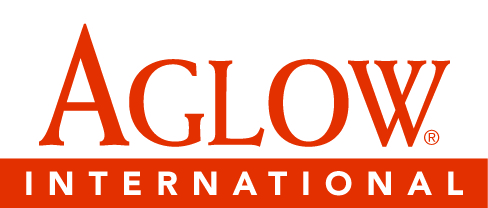 What is Aglow?www.aglow.orgAglow International is a global network of Christian women and men that some Christian leaders call a “global movement.”Aglow is established in nearly 170 nations on 6 continents; the majority of our  leaders are indigenous people who lead Aglow in their own nations. It is one of the largest trans-denominational Christian organizations globally, with over 4,600 local groups worldwide.In 2009, Aglow’s board of directors voted to include men in the organization and changed the corporate Mission Statement to reflect the addition.An estimated 200,000 women, and men, meet in small groups regularly, the heart of the organization. Local groups may be formed with all women, all men, or couples, based on participants’ choice and cultural traditions. They are formed around mutual interests such as community outreach, prayer, or small group study.The heartbeat of Aglow is felt through these local groups. The ties of honest relationships are lasting ones that nurture individuals into personal wholeness by accepting them just as they are. More than 21,000 Aglow leaders worldwide minister in their communities.An estimated 17 million people each year are ministered to through Aglow groups.Aglow participants offer myriad practical helps as well as God’s love. “Real world” examples include aiding mothers and orphans with AIDs in Africa, “adopting” elderly individuals, providing temporary food, clothing, shelter to those who cannot afford it.Aglow groups impact their communities by reaching out to those in prison, in senior homes, inner city neighborhoods, and mental institutions; to single moms, working women, all beginning with the neighbor next door.Aglow has experienced rapid growth in the past several years, including expansion in the nations of Central Asia, Eastern Europe, the Middle East, and Africa.In Europe, Aglow is established in every major nation (40 nations).3/2012